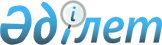 Об утверждении формы, правил и срока представления деклараций по обороту биотопливаПриказ Министра финансов Республики Казахстан от 24 февраля 2015 года № 118. Зарегистрирован в Министерстве юстиции Республики Казахстан 2 апреля 2015 года № 10617.
      Сноска. Заголовок - в редакции приказа Заместителя Премьер-Министра - Министра финансов РК от 22.01.2024 № 27 (вводится в действие по истечении десяти календарных дней после дня его первого официального опубликования).
      В соответствии с подпунктом 4) статьи 7 Закона Республики Казахстан "О государственном регулировании производства и оборота биотоплива" и подпунктом 2) пункта 3 статьи 16 Закона Республики Казахстан "О государственной статистике" ПРИКАЗЫВАЮ:
      Сноска. Преамбула - в редакции приказа Заместителя Премьер-Министра - Министра финансов РК от 22.01.2024 № 27 (вводится в действие по истечении десяти календарных дней после дня его первого официального опубликования).


      1. Утвердить прилагаемые:
      1) Правила и срок представления декларации по обороту биотоплива согласно приложению 1 к настоящему приказу;
      2) форму декларации по обороту биотоплива согласно приложению 2 к настоящему приказу.
      Сноска. Пункт 1 - в редакции приказа Заместителя Премьер-Министра - Министра финансов РК от 22.01.2024 № 27 (вводится в действие по истечении десяти календарных дней после дня его первого официального опубликования).


      2. Комитету государственных доходов Министерства финансов Республики Казахстан (Ергожин Д.Е.) в установленном законодательством порядке обеспечить:
      1) государственную регистрацию настоящего приказа в Министерстве юстиции Республики Казахстан;
      2) в течение десяти календарных дней после государственной регистрации настоящего приказа его направление на официальное опубликование в периодических печатных изданиях и в информационно-правовой системе "Әділет";
      3) размещение настоящего приказа на интернет-ресурсе Министерства финансов Республики Казахстан.
      3. Настоящий приказ вводится в действие по истечении десяти календарных дней со дня его первого официального опубликования.
      Сноска. Правый верхний угол - в редакции приказа Заместителя Премьер-Министра - Министра финансов РК от 22.01.2024 № 27 (вводится в действие по истечении десяти календарных дней после дня его первого официального опубликования). Правила и срок представления декларации по обороту биотоплива
      Сноска. Заголовок - в редакции приказа Заместителя Премьер-Министра - Министра финансов РК от 22.01.2024 № 27 (вводится в действие по истечении десяти календарных дней после дня его первого официального опубликования).
      1. Настоящие Правила представления декларации по обороту биотоплива (далее – Правила) разработаны в соответствии с подпунктом 4) статьи 7 Закона Республики Казахстан "О государственном регулировании производства и оборота биотоплива" и определяют порядок и сроки представления декларации по обороту биотоплива "Баланс оборота биотоплива" (далее – декларация).
      Сноска. Пункт 1 - в редакции приказа Заместителя Премьер-Министра - Министра финансов РК от 22.01.2024 № 27 (вводится в действие по истечении десяти календарных дней после дня его первого официального опубликования).


      2. Физические и юридические лица, осуществляющие деятельность по обороту биотоплива, представляют в орган государственных доходов по месту осуществления указанной деятельности декларацию по форме, утвержденной настоящим приказом.
      Сноска. Пункт 2 - в редакции приказа Заместителя Премьер-Министра - Министра финансов РК от 22.01.2024 № 27 (вводится в действие по истечении десяти календарных дней после дня его первого официального опубликования).


      3. Декларация представляется в орган государственных доходов ежемесячно не позднее 20 числа месяца, следующего за отчетным.
      Если последний день срока представления декларации приходится на не рабочий день, то днем окончания срока представления декларации считается ближайший следующий за ним рабочий день.
      4. Физические и юридические лица, осуществляющие деятельность по обороту биотоплива, представляют декларацию по выбору:
      1) в явочном порядке - на бумажном носителе;
      2) по почте заказным письмом с уведомлением - на бумажном носителе;
      3) в электронном виде посредством информационной системы.
      Датой представления декларации в орган государственных доходов по почте заказным письмом с уведомлением является дата отметки о приеме почтовой или иной организации связи.
      5. Физические и юридические лица, осуществляющие деятельность по обороту биотоплива, продлевают срок представления декларации на основании заявления о продлении срока представления декларации по обороту биотоплива (далее – заявление) по форме согласно приложению к настоящим Правилам.
      Сноска. Пункт 5 - в редакции приказа Заместителя Премьер-Министра - Министра финансов РК от 22.01.2024 № 27 (вводится в действие по истечении десяти календарных дней после дня его первого официального опубликования).


      6. Декларация представляется в натуральных показателях (тонны).
      7. Декларация, представляемая в соответствии с настоящими Правилами, подписывается индивидуальным предпринимателем, руководителем, главным бухгалтером юридического лица. Декларация, представляемая в электронном виде, заверяется электронной цифровой подписью.
      Сноска. Пункт 7 в редакции приказа Первого заместителя Премьер-Министра РК – Министра финансов РК от 02.10.2019 № 1078 (вводится в действие по истечении десяти календарных дней после дня его первого официального опубликования).


      8. В случае необходимости внесения дополнений и (или) исправления ошибок в ранее представленную декларацию физические и юридические лица представляют корректировочную форму к ранее представленной декларации.
      В корректировочной форме указываются индивидуальный идентификационный номер физического лица, бизнес-идентификационный  номер юридического лица, отчетный период и только те номера строк, в графы которых необходимо внести изменения, с плюсовым или минусовым значением в зависимости от того, необходимо увеличить или уменьшить значение определенной графы строки. Декларация по обороту биотоплива "Баланс оборота биотоплива" отчетный период ____ месяц 20__ года
      Сноска. Приложение 1 исключено приказом Заместителя Премьер-Министра - Министра финансов РК от 22.01.2024 № 27 (вводится в действие по истечении десяти календарных дней после дня его первого официального опубликования).
      Сноска. правый верхний угол приложения 2 - в редакции приказа Заместителя Премьер-Министра - Министра финансов РК от 22.01.2024 № 27 (вводится в действие по истечении десяти календарных дней после дня его первого официального опубликования).       Заявление о продлении срока представления декларации по обороту биотоплива
      Сноска. Приложение 2 в редакции приказа Первого заместителя Премьер-Министра РК – Министра финансов РК от 02.10.2019 № 1078 (вводится в действие по истечении десяти календарных дней после дня его первого официального опубликования).
      Индивидуальный идентификационный номер/бизнес- идентификационный номер__________ _____________________________________________________________________ Фамилия, имя, отчество (при его наличии) или наименование___________ ___________________________________________________________________Прошу продлить срок предоставления декларации по обороту биотоплива.Отчетный период:Месяц _______________ Год ________ Дата подачи заявления __________________________________________________________________________________________ /___________       (фамилия, имя, отчество (при его наличии) руководителя)             (подпись)Дата приема заявления ________________________________________________________________________________________ /___________       (фамилия, имя, отчество (при его наличии) должностного             (подпись)лица, принявшего заявление)Код органа государственных доходов ___________Место штампаДата почтового штемпеля ________________________________________________________                         (заполняется в случае представления заявления по почте)
      Сноска. Приказ дополнен приложением 2 в соответствии с приказом Заместителя Премьер-Министра - Министра финансов РК от 22.01.2024 № 27 (вводится в действие по истечении десяти календарных дней после дня его первого официального опубликования).
      Представляется: в орган государственных доходовФорма административных данных размещена на интернет – ресурсе:https://kgd.gov.kz/ru/section/akcizy-0Наименование формы административных данных:Декларация по обороту биотоплива "Баланс оборота биотоплива"Индекс формы административных данных(краткое буквенно-цифровое выражение наименования формы): ДОБ 1Периодичность: ежемесячнаяОтчетный период: месяцКруг лиц, представляющих информацию: физические и юридические лица,осуществляющие деятельность по обороту биотопливаСрок представления формы административных данных:ежемесячно не позднее 20 числа месяца, следующего за отчетным месяцем.Декларация по обороту биотоплива "Баланс оборота биотоплива"ИИН/БИН __________________________________Наименование ______________________________Отчетный период _____ месяц ______ год _______Код органа государственных доходов_______
      продолжение таблицы
      продолжение таблицы
      продолжение таблицы
      Индивидуальный предприниматель/Руководитель юридического лица __________________________ /__________(Фамилия, имя, отчество (при его наличии) (подпись)Главный бухгалтер ___________________________________ / _____________(Фамилия, имя, отчество (при его наличии) (подпись)Дата приема декларации "___" _________ 20___год_________________________________________________________ /_________(Фамилия, имя, отчество (при его наличии) (подпись) должностного лица,принявшего декларацию)Дата почтового штемпеля _____________________________________________(заполняется при представлении декларации по почте)Примечание: расшифровка аббревиатур:БИН – бизнес-идентификационный номер;ИИН – индивидуальный идентификационный номер. Пояснение по заполнению формы, предназначенной для сбора административных данных "Декларация по обороту биотоплива "Баланс оборота биотоплива""
      Форма заполняется следующим образом:
      в строке "ИИН/БИН" указывается индивидуальный идентификационный номер (далее – ИИН) или бизнес-идентификационный номер (далее – БИН) лица, представляющего декларацию по обороту биотоплива "Баланс оборота биотоплива" (далее – декларация);
      в строке "Наименование" указывается наименование лица, представляющего декларацию;
      в строке "Отчетный период" указывается месяц, год периода за который представляется декларация;
      в строке "Код органа государственных доходов" указывается код органа государственных доходов по месту осуществления лицом, представляющим декларацию, деятельности по обороту биотоплива;
      в таблице:
      в графе 1 указывается номер по порядку;
      в графе 2 указывается вид биотоплива;
      в графе 3 указывается адрес осуществления деятельности;
      в графе 4 указывается поставщик биотоплива или получатель биотоплива;
      в графе 5 указывается наименование поставщика биотоплива или получателя биотоплива;
      в графе 6 указывается ИИН или БИН поставщика биотоплива или получателя биотоплива;
      в графе 7 указывается остаток биотоплива (в тоннах) на начало отчетного периода;
      в графе 8 указывается поступление биотоплива всего (в тоннах);
      в графе 9 указывается поступление биотоплива (в тоннах) собственного производства;
      в графе 10 указывается поступление биотоплива (в тоннах) от юридических и физических лиц;
      в графе 11 указывается поступление биотоплива (в тоннах) по внутреннему перемещению;
      в графе 12 указывается поступление биотоплива (в тоннах) по импорту;
      в графе 13 указывается возврат продукции (биотоплива) от получателей (в тоннах);
      в графе 14 указывается реализация (отгрузка) биотоплива всего (в тоннах);
      в графе 15 указывается реализация (отгрузка) биотоплива (в тоннах) физическим и юридическим лицам для дальнейшей реализации;
      в графе 16 указывается реализация (отгрузка) биотоплива (в тоннах) физическим и юридическим лицам для их собственных нужд (конечному потребителю); 
      в графе 17 указывается отгрузка биотоплива (в тоннах) для использования на собственные нужды;
      в графе 18 указывается отгрузка биотоплива (в тоннах) по внутреннему перемещению;
      в графе 19 указывается реализация (отгрузка) биотоплива (в тоннах) на экспорт;
      в графе 20 указывается номер сопроводительной накладной на товары;
      в графе 21 указывается дата сопроводительной накладной на товары;
      в графе 22 указывается возврат продукции (биотопливо) поставщикам (в тоннах);
      в графе 23 указывается порча, утрата биотоплива (в тоннах);
      в графе 24 указываются потери биотоплива в пределах норм (в тоннах);
      в графе 25 указывается остаток биотоплива (в тоннах) на конец отчетного периода.
					© 2012. РГП на ПХВ «Институт законодательства и правовой информации Республики Казахстан» Министерства юстиции Республики Казахстан
				
Министр
Б. СултановПриложение 1
к приказу Министра финансов
Республики Казахстан
от 24 февраля 2015 года № 118Приложение 1
к Правилам представления
декларации по обороту
биотопливаПриложение
к Правилам и сроку
представления декларации
по обороту биотопливаформаПриложение 2
к приказу Министра финансов
Республики Казахстан
от 24 февраля 2015 года № 118Форма,
предназначенная для сбора
административных данных
№
Вид биотоплива
Адрес осуществления деятельности
Поставщик/ Получатель
Наименование поставщика/ получателя
ИИН/ БИН поставщика/ получателя
1
2
3
4
5
6
Итого:
Остаток на начало отчетного периода
Поступило биотоплива
Поступило биотоплива
Поступило биотоплива
Поступило биотоплива
Поступило биотоплива
Остаток на начало отчетного периода
Всего
с собственного производства
от юридических и физических лиц
по внутреннему перемещению
по импорту
7
8
9
10
11
12
Возврат продукции от получателей
Реализовано (отгружено)
Реализовано (отгружено)
Реализовано (отгружено)
Реализовано (отгружено)
Реализовано (отгружено)
Реализовано (отгружено)
Возврат продукции от получателей
Всего
физическим и юридическим лицам для дальнейшей реализации
физическим и юридическим лицам для их собственных нужд (конечному потребителю)
использовано на собственные нужды
по внутреннему перемещению
на экспорт
13
14
15
16
17
18
19
Сопроводительная накладная на товары
Сопроводительная накладная на товары
Возврат продукции поставщикам
Порча, утрата
Потери в пределах норм
Остаток на конец отчетного периода
номер
дата
Возврат продукции поставщикам
Порча, утрата
Потери в пределах норм
Остаток на конец отчетного периода
20
21
22
23
24
25Приложение
к форме, предназначенной
для сбора административных данных